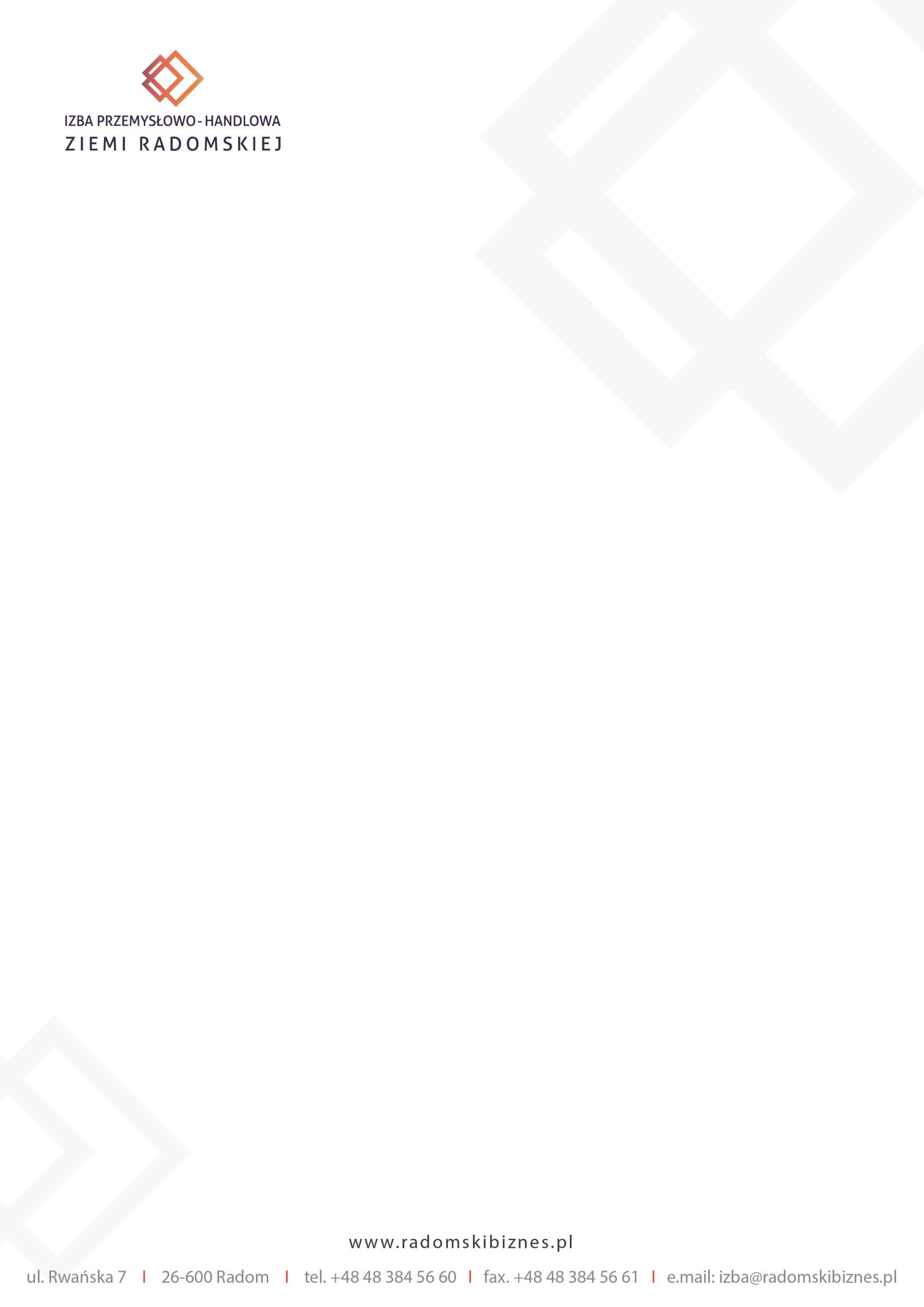 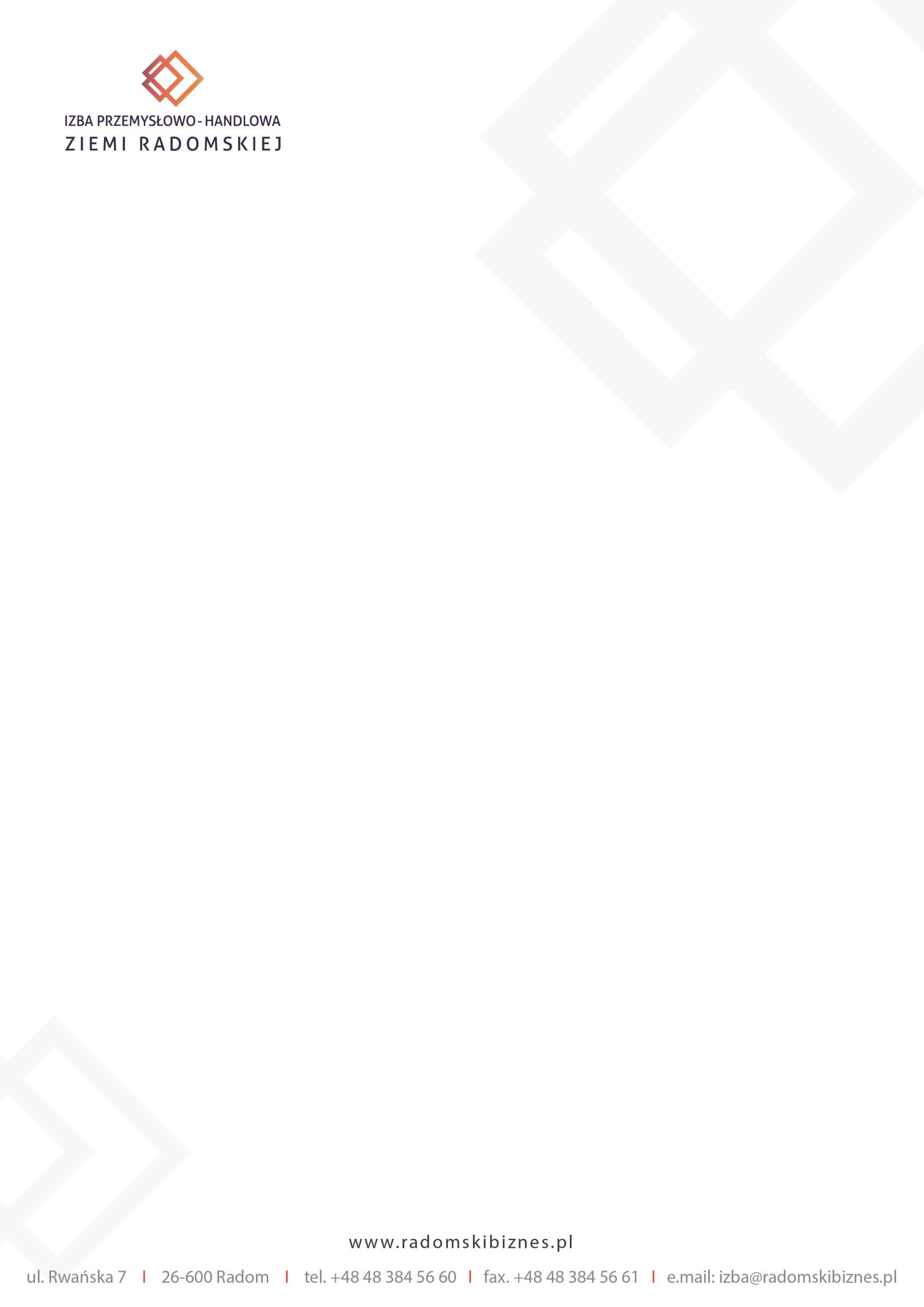 Przedmiot i kraj eksportu/importu Posiadane certyfikaty, nagrody i wyróżnienia Czy jesteście Państwo zainteresowani udziałem w targach lub zagranicznych i krajowych misjach gospodarczych ( gdzie )? Czy jesteście Państwo zainteresowani udziałem w organizowanych przez nas szkoleniach w zakresie: social media  HR      pozyskania funduszy unijnych  rachunkowości prawa pracy sztuki komunikacji z klientem technik sprzedaży asertywności w biznesie zarządzania czasem savoir vivre w biznesie bhp zarządzanie projektami inne – proszę podać swoje propozycje? Czy mają Państwo kłopoty w pozyskaniu odpowiednio przygotowanej kadry pracowniczej – jakiej? Czy uczestniczą Państwo w przetargach publicznych? Czy korzystają Państwo z dotacji unijnych (jakich), czy potrzebują Państwo pomocy z zakresu pozyskiwania dotacji? Planujemy w najbliższym czasie organizację imprez integracyjnych. Proszę o wskazanie tych, w których chcielibyście Państwo uczestniczyć : Halowy Turniej Piłki Nożnej Gala Biznesu Piknik strzelecki Wyjazdy szkoleniowo-integracyjne Turniej gry w kręgle Spotkanie świąteczno-noworoczne  - 	Inne , jakie ? Jakie portale informacyjne (lub inne) przegląda Pan/Pani  codziennie/raz w tygodniu? Chcę aby Nasza Izba zrobiła dla Nas..... 